昆明理工大学2021年硕士研究生复试在线建立心理健康档案操作手册手册说明各位参加2021年硕士研究生复试的考生，你们好！欢迎您报考昆明理工大学，根据要求每位参加复试考生必须建立心理健康档案。一志愿考生本次建档在线开放时间为3月23日6:00——21:59；调剂志愿考生本次建档在线开放时间为3月25日6:00——21:59。每位考生请本着对自己负责的原则如实填写，必须在指定时间内按要求完成建档，并将完成页面截图与复试资格审查材料一并提交。为保证建立个人心理健康档案工作的顺利进行，请您仔细阅读，按照手册操作。本手册分为两个部分：第一部分为操作步骤，包含从“打开登录页面”到“退出系统”的六个步骤；第二部分为常见问题与解决方法，是我们根据以往的工作经验总结出测评中常见的问题与对策。如果测评期间遇到问题无法解决时，可在上班时间（工作日8:30-11:30、13:30-16:30）拨打昆明理工大学研工部电话0871-65915648咨询。一、操作步骤1.打开登录页面请使用个人电脑浏览器打开网址http://xlcp.xlzx.kmust.edu.cn或使用手机扫二维码进入“心理测评系统”登录页面（如下图）。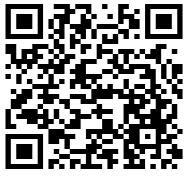 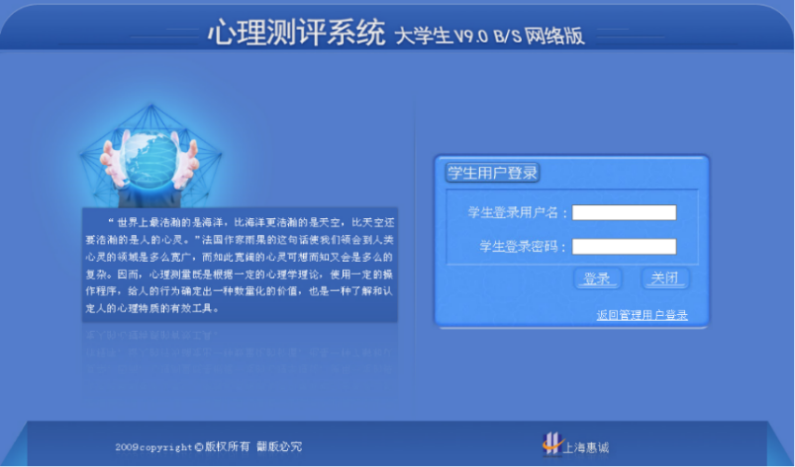 2.登录系统在登录页面分别输入“学生登录用户名和密码”，点击“登录”进入测评页面（如下图）。用户名为本人完整考号，初始密码为本人完整身份证号（若身份证中有字母的不区分大小写）。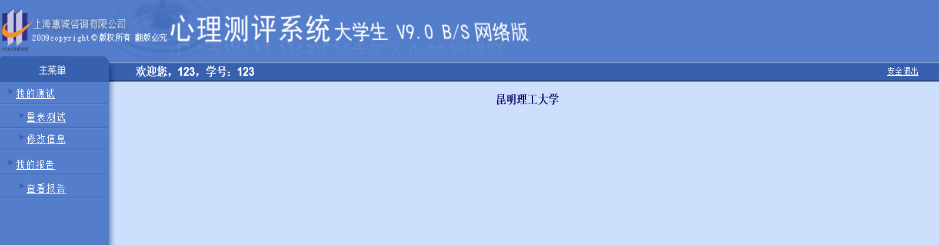 3.修改个人信息点击页面左侧“我的测试”下拉展开菜单中的“修改信息”，完善个人信息，否则无法进行下一步操作，个人信息填好后点击页面最下方的“修改”按钮，系统提示修改成功（如下图）。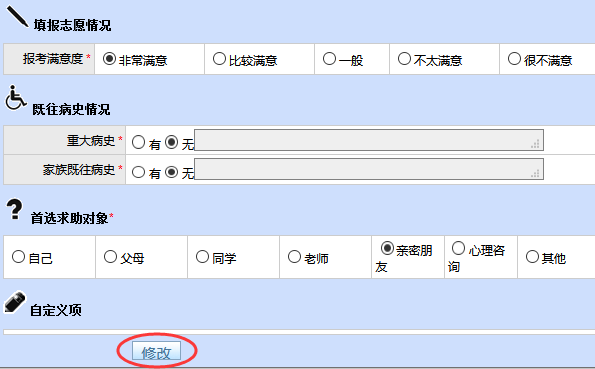 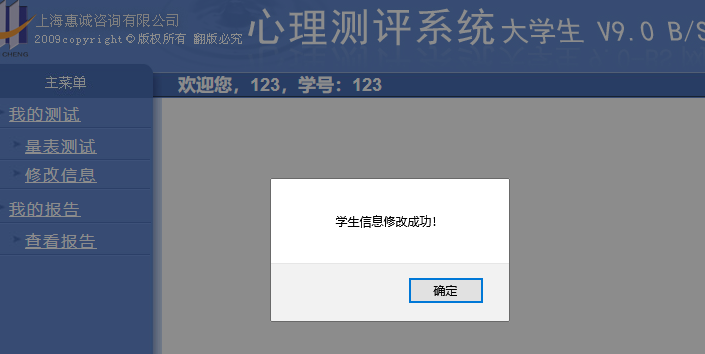 4.完成建档信息修改后，点击页面左侧“我的测试”下拉展开菜单中的“量表测试”，在右侧页面“您要测试的量表”即会出现2个量表（如下图），点击问卷，逐一完成这2个测试量表。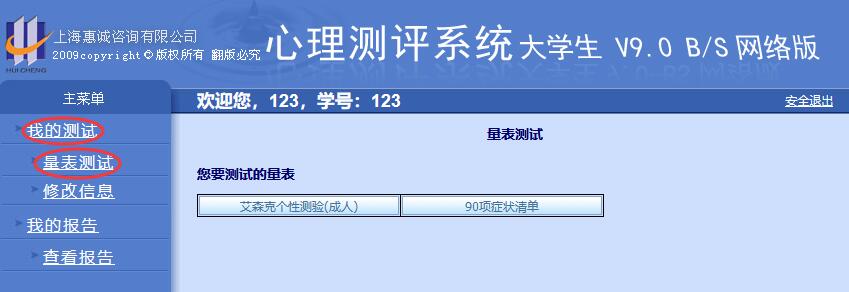 温馨提示：每一个量表打开都有“心理测验知情同意书内容”，请认真阅读后按照自己的真实情况作答，胡乱作答系统会自动记录，将给您留下不良记录。5.检查完成2个测试量表后，请再次检查，点击左侧“量表测试”时右侧“您要测试的量表”中没有量表显示（如下图），即表示您已完成本次测评。请将该完成页面进行截图后随复试资格审查材料一并提交。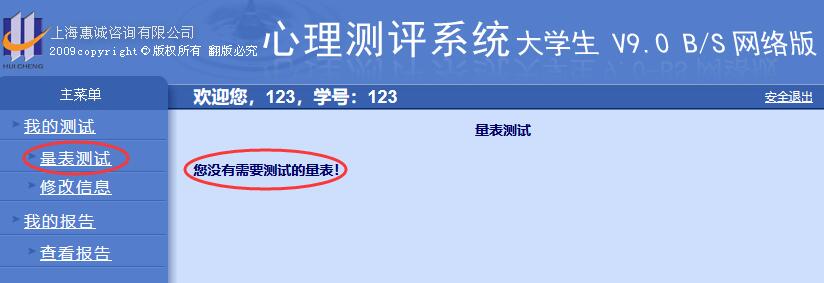 6.退出系统本次系统使用完毕后，请点击右上角“安全退出”退出系统（如下图），确保信息安全。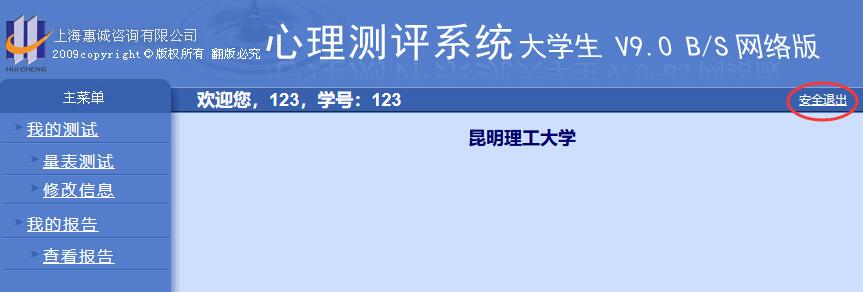 二、常见问题与解决方法1.无法打开网页请您在测评指定时间内打开网页。首推使用个人电脑主流浏览器，复制网址至浏览器网址栏打开网页；若只有手机，手机字体较小，建议使用手机自带的扫码功能扫码，横屏完成测评操作（微信扫码后可“在浏览器打开”）。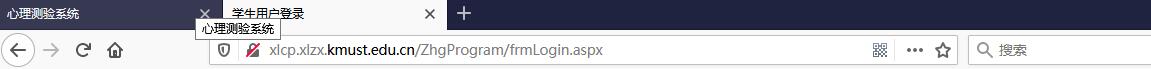 2.无法登录系统请输入正确的初始登录用户名和密码，尤其是密码（完整身份证号）中含有字母的不区分大小写。3.无法修改个人信息（1）页面中标*栏必填，否则无法完成修改开始测试；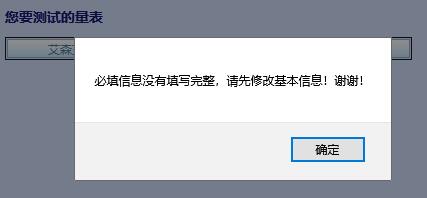 （2）不建议修改密码，若自行修改了密码请务必牢记，您在校期间可能会用到；（3）请核对“出生年月”栏信息是否准确，若不准确自行修改；修改时不要手动输入，请点选日期修改。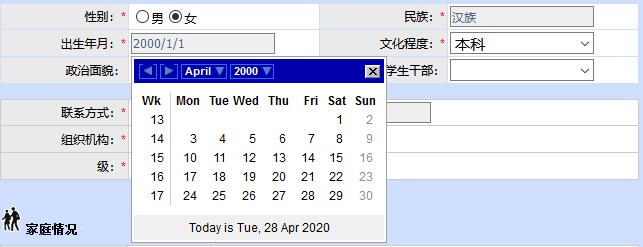 （4）“联系方式”栏填写您正在使用的手机号码；（5）“组织机构”和“级”两栏为系统导入，无需改动；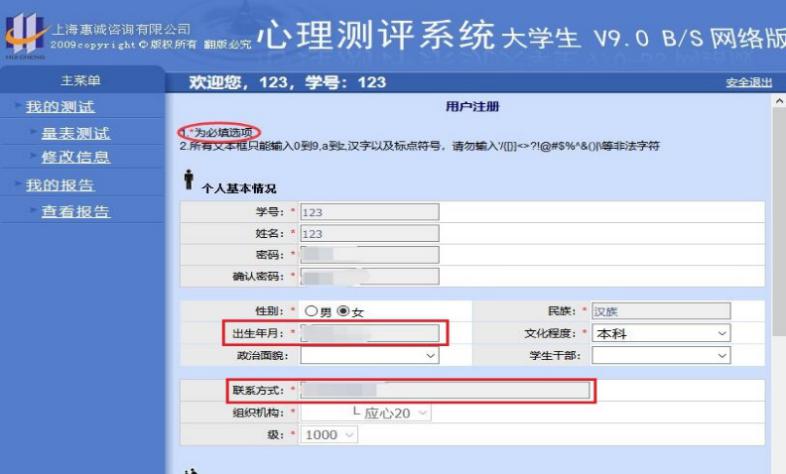 （6）“修改”按钮位于本页面最下端，若找不到，可以缩放页面查找。（7）请按照真实情况填写个人信息，学校会严格为每个人保密。4.建档完成未保存每个测试量表做完最后一题后系统会自动提示“已完成测试”，没做完之前不能点击别处。5.关于查看结果2个量表完成后，您可以点击左侧“我的报告”下拉展开菜单中的“查看报告”查看结果（“90项症状清单”量表结果不可查看）。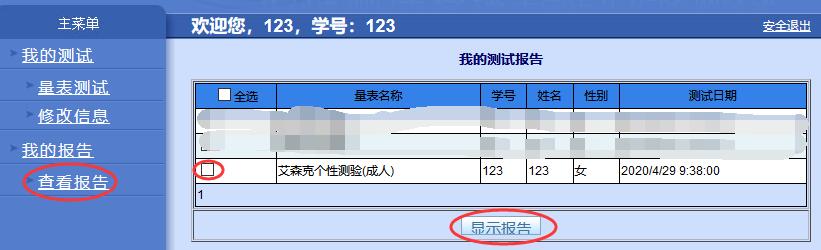 6.退出时忘记“安全退出”若不小心直接关闭浏览器，可以重新登录系统查看测试信息是否保存。